                                                                      
                                            РАСПОРЯЖЕНИЕ                                                                           
                                          АДМИНИСТРАЦИИ 
                 КОТЕЛЬНИКОВСКОГО  ГОРОДСКОГО ПОСЕЛЕНИЯ          
              КОТЕЛЬНИКОВСКОГО  МУНИЦИПАЛЬНОГО  РАЙОНА                                                              
                                       ВОЛГОГРАДСКОЙ ОБЛАСТИ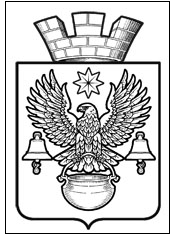 19.10.2022                                                    № 295-р

« Об утверждении плана проверок по                                                                                                    осуществления контроля за использованием
 по назначению и сохранностью муниципального имущества,
 находящегося в муниципальной собственности Котельниковского городского поселения»     Руководствуясь Гражданским кодексом Российской Федерации, Федеральным законом от 14.11.2002 г. №161-ФЗ «О государственных и муниципальных унитарных предприятиях», Федеральным законом от 06.10.2003 г. №131-ФЗ «Об общих принципах организации местного самоуправления в Российской Федерации»,  Положением  « О порядке управления и распоряжения муниципальной собственностью Котельниковского городского поселения», утвержденным решением Совета народных депутатов Котельниковского городского поселения от  03.09.2010г. № 66/323 , Положением о муниципальной казне Котельниковского городского поселения Котельниковского муниципального района Волгоградской области, утвержденным решением Совета народных депутатов Котельниковского городского поселения от 18.01.2006г. № 35/10, Уставом Котельниковского городского поселения 1.  Утвердить план по осуществлению контроля за использованием по назначению и сохранностью муниципального имущества, находящегося в муниципальной собственности Котельниковского городского поселения, согласно приложению.2. Настоящее распоряжение подлежит обнародованию на официальном сайте администрации Котельниковского городского поселения в сети Интернет.3. Контроль за исполнением настоящего постановления оставляю за собой.Глава Котельниковского                                                                                              городского поселения                                                          А.Л. Федоров                                                               Утверждено:                                                                Глава Котельниковского
                                                                городского  поселения
                                                                Федоров А.Л.________________                                               План проверок
        по осуществлению контроля за использованием по назначению и сохранностью муниципального имущества, находящегося в муниципальной собственности Котельниковского городского поселения.                                        Начальник общего отдела                                                  Н.И.Стрекаловап/п        Наименование организацииДата проведения проверки1.МКУК « ЦЕНТРАЛЬНАЯ БИБЛИОТЕКА »  06.03.20232.МУК « ДОМ КУЛЬТУРЫ»20.03.20233.МКУ «УПРАВЛЕНИЕ»03.04.20234.МБУ «БЛАГОУСТРОЙСТВО»17.04.20235.МУП «УПРАВЛЯЮЩАЯ КОМПАНИЯ»05.06.20236.МУП «ВОДОКАНАЛ»26.06.20237.МУП «ТЕПЛОВЫЕ СЕТИ»10.07.20238.МУП «РИТУЛЬНЫЕ УСЛУГИ»24.07.2023